Applicant Information(max $40,000)Provide an abstract of your proposal: (max 150 words)Team MembersRelevanceDescribe how your proposed research aligns with the Building Strength, Inspiring Hope Action Plan. (max 250 words)Describe how your proposed research aligns with the following principles: (Max 400 words)Person-, family-, and community-centered care that is holisticBarrier- and bias-free serviceEasy to navigate service systems that emphasize fluidity of care, the value of meaningful relationships, and connection to supports in the communityCulturally safe, compassionate service delivery that involves and respects the individual’s choicePopulation health approach that includes illness prevention and mental health promotionHarm reductionEngaged, healthy, and well-trained staff, informal caregivers, support groups, and Elders/Knowledge HoldersService systems that act on calls for system change.Describe the partnerships with communities and community partners involved in this application. Include how the partnerships have developed over time and how these partnerships have led to this proposal. Describe how your research includes, where appropriate, indigenous ways of knowing and indigenous research and evaluation methods.Describe the need for the research in the community, and the value/benefit this research will bring to the community and community partners.Research ProposalIn your 6-page research proposal, please include the following:Objectives/research questionsMethodology/project designEnvironment and feasibilityAnticipated results and impact in the communityAnticipated contribution to the scientific communityPlans for integrated knowledge sharing specific to community/practice and policyReferences, figures, charts, and graphics can be included as extra pages.Research Team QualificationsPlease include the following:A full current CV of the academic PI or Co-PIA full current resume for the community PI or Co-PIA (maximum) 4-page condensed CV for all other academic team membersA (maximum) 4-page resume for all other non-academic team members.As appropriate, these documents should include information on current position, qualification and experience relevant to the proposed project, funding received in the past 5 years, and publications relevant to the proposed project in the past 5 years. Formatting is at the discretion of the research team.SignaturesAll applications must include digital or scanned signatures from the following people:Both the academic and community or community partner co-investigatorsSigned letters of support from all partnering communities and community organizationsAdministrative signaturesFor teams where a team member is eligible to hold funds at an Alberta university, please use your institution’s internal signature page and include a scanned signed copy with your applicationFor teams not eligible to hold funds at an Alberta university, please obtain a signed letter of agreement from the research or finance officer who will be responsible for adhering to the terms of the funding agreement. This must be someone who is not a member of the research team who will ensure the funds are spent in accordance with the Terms & Conditions of the grant.Co-Applicant SignaturesBy signing this application, I confirm that all the information contained in it is true to the best of my ability. All of the partners and team members identified in this application have consented to their participation and are fully aware of what their role will entail. I agree to abide by the Terms & Conditions of this grant.	      Co-Applicant	      Co-ApplicantApplication ChecklistSubmit all of the following materials to grants@policywise.com by July 31, 2019 at 12:00pm MST: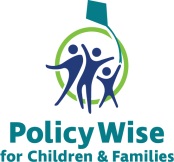 Youth Suicide Prevention Grant Application FormCo-Applicant:Date:LastFirstM.I.Phone:EmailCo-Applicant:LastFirstFirstFirstM.I.Phone:EmailFunds Requested:$Project Title:Activities involved in your proposal:Select all that applyTeam building, partnership developmentTeam building, partnership developmentFeasibility assessment, pilot study, or baseline data collectionFeasibility assessment, pilot study, or baseline data collectionEnvironmental scan, literature searchEnvironmental scan, literature searchQualitative researchQualitative researchSurvey or questionnaire-based studySurvey or questionnaire-based studySecondary data analysisSecondary data analysisOther:Identify and describe the population of interest in your proposal:Name:Organization/Community:Role in the project:Role in the project:Name:Organization/Community:Role in the project:Role in the project:Name:Organization/Community:Role in the project:Role in the project:Name:Organization/Community:Role in the project:Role in the project:Name:Organization/Community:Role in the project:Role in the project:Name:Organization/Community:Role in the project:Role in the project:Name:Organization/Community:Role in the project:Role in the project:Name:Organization/Community:Role in the project:Role in the project:Name:Organization/Community:Role in the project:Role in the project:Name:Organization/Community:Role in the project:Role in the project:Name:Organization/Community:Role in the project:Role in the project:Name:Organization/Community:Role in the project:Signature:Date:Signature:Date:□This completed application form□A 6-page research proposal□A full academic CV for the academic co-applicant□A full resume for the community partner co-applicant□A maximum 4-page CV for any other academic team members□A maximum 4-page resume for any other non-academic team member□Signatures from both the academic and community partner co-applicants□Signatures from the host institution (internal signature form) OR□If the funds are being held outside a post-secondary institution, a signed letter of agreement from the research or finance officer who will be responsible for adhering to the terms of the funding agreement